УТВЕРЖДАЮДиректор школы: ______________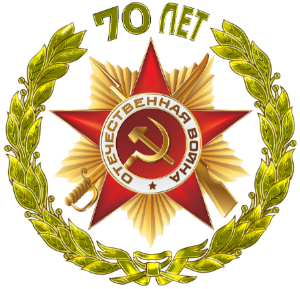 Уфимцева Л.Ю. _______________ПОЛОЖЕНИЕ  о школьном конкурсе«Битва хоров «Вместе празднуем Победу», посвященная  70 - летию Победы  в Великой Отечественной войне 1941-1945 гг.Общие положения.Настоящее положение определяет порядок организации и проведения школьного конкурса «Битва хоров «Вместе празднуем победу», далее Битва хоров, в соответствии с планом подготовки и проведения 70 – летия Победы в Великой Отечественной войне 1941- 1945гг.Цели и задачи.Цель: укрепление в сознании юного поколения важности исторической памяти о Великой Отечественной войне 1941 – 1945 гг.Задачи: популяризация песен  патриотической  тематики, создание условия для укрепления связи поколений, единения людей всех возрастов, развитие творческой активности учащихся и воспитанников.Участники.Количество участников хора неограниченно.хор: воспитанники детского сада, родители (законные представители), родственники, воспитатели.хор: обучающиеся 1 – 4 кл., родители (законные представители), родственники, классные руководители.хор: обучающиеся 5 – 9 кл., родители (законные представители), родственники, классные руководители.Руководители хоров – представители ВИГ «Березка» Юрического Дома культуры.Конкурсные испытания.–  военная песня (30 - 40-х годов),–  современная песня о войне,–  песня на выбор.С целью предупреждения выбора одних и тех же песен, организаторы оставляют за собой право предоставлять возможность исполнения той или иной песни по мере поступления заявок.Сроки и место проведения.24 апреля 2015 г., школа, начало  в 11-00. В срок до 6 апреля участники подают  заявку  учитель музыки Борисовой Н.А.  с указанием песен и списка участников. Порядок выступления участников определяется жеребьёвкой. Критерии оцениванияПри выставлении оценок учитываются следующие критерии: умение передать характер и основной смысл песни, выразительность и эмоциональность выступления, слаженность исполнения сценического действия, качество исполнения, сценография (внешний вид, действие на сцене), использование сценических костюмов и реквизита, соответствие выступления тематике конкурса.Подведение итоговЖюри  оценивает каждое исполнение песни по десятибалльной системе, победитель определяется по наибольшему количеству баллов.Участники, занявшие первое место, награждаются дипломами, всем участникам вручаются сертификаты.